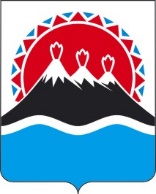 П О С Т А Н О В Л Е Н И ЕПРАВИТЕЛЬСТВАКАМЧАТСКОГО КРАЯВ соответствии с частью 5 Положения о реализации мероприятий по организации профессионального обучения и дополнительного профессионального образования отдельных категорий граждан, утвержденного постановлением Правительства Российской Федерации от 21.02.2024 № 201ПРАВИТЕЛЬСТВО ПОСТАНОВЛЯЕТ:1. Утвердить Порядок определения представителей работодателей и объединений работодателей (общественных деловых организаций), подлежащих включению в состав аттестационных (экзаменационных) комиссий по проведению итоговой аттестации согласно приложению.2. Настоящее постановление вступает в силу после дня его официального опубликования.Порядокопределения представителей работодателей и (или) объединений работодателей (общественных деловых организаций), подлежащих включению в состав аттестационных (экзаменационных) комиссий по проведению итоговой аттестацииНастоящий Порядок устанавливает процедуру определения представителей работодателей и (или) объединений работодателей (общественных деловых организаций), подлежащих включению в состав аттестационных (экзаменационных) комиссий по проведению итоговой аттестации и требования, предъявляемые к ним.Определение представителей работодателей и (или) объединений работодателей (общественных деловых организаций) проводится в целях их участия в аттестационных (экзаменационных) комиссиях по проведению итоговой аттестации по программам профессионального обучения и дополнительного профессионального образования, реализуемым в рамках федерального проекта «Содействие занятости» национального проекта «Демография». Представители работодателей и (или) объединений работодателей (общественных деловых организаций), подлежащие включению в состав аттестационных (экзаменационных) комиссий по проведению итоговой аттестации, должны иметь профессиональное образование и стаж работы по имеющейся квалификации (специальности, профессии) не менее 3 лет.Исполнительные органы Камчатского края по курируемым видам экономической деятельности и сферам жизни общества Камчатского края, ежегодно до 20 апреля предоставляют в Министерство труда и развития кадрового потенциала Камчатского края (далее – Министерство труда) предложения по кандидатурам из числа представителей работодателей и (или) объединений работодателей (общественных деловых организаций) с указанием места работы, должности, имеющегося профессионального образования и стажа работы по имеющейся квалификации (специальности, профессии), согласие кандидата на обработку персональных данных и размещение сведений в информационно-телекоммуникационной сети «Интернет».5. Министерство труда на основе полученных от исполнительных органов Камчатского края предложений до 1 мая формирует и утверждает  приказом реестр представителей работодателей и (или) объединений работодателей (общественных деловых организаций), рекомендуемых для включения в состав аттестационных (экзаменационных) комиссий по проведению итоговой аттестации (далее – реестр представителей работодателей).6. Реестр представителей работодателей в течение 7 рабочих дней с даты утверждения направляется Министерством труда в Министерство образования Камчатского края.7. Реестр представителей работодателей подлежит размещению на странице Министерства труда официального сайта исполнительных органов Камчатского края в информационно-телекоммуникационной сети «Интернет».[Дата регистрации] № [Номер документа]г. Петропавловск-КамчатскийОб утверждении Порядка определения представителей работодателей и (или) объединений работодателей (общественных деловых организаций), подлежащих включению в состав аттестационных (экзаменационных) комиссий по проведению итоговой аттестации Председатель Правительства Камчатского краяЕ.А. ЧекинПриложение к постановлениюПриложение к постановлениюПриложение к постановлениюПриложение к постановлениюПравительства Камчатского краяПравительства Камчатского краяПравительства Камчатского краяПравительства Камчатского краяот[REGDATESTAMP]№[REGNUMSTAMP]